Приложение № 1  «Анализ крови»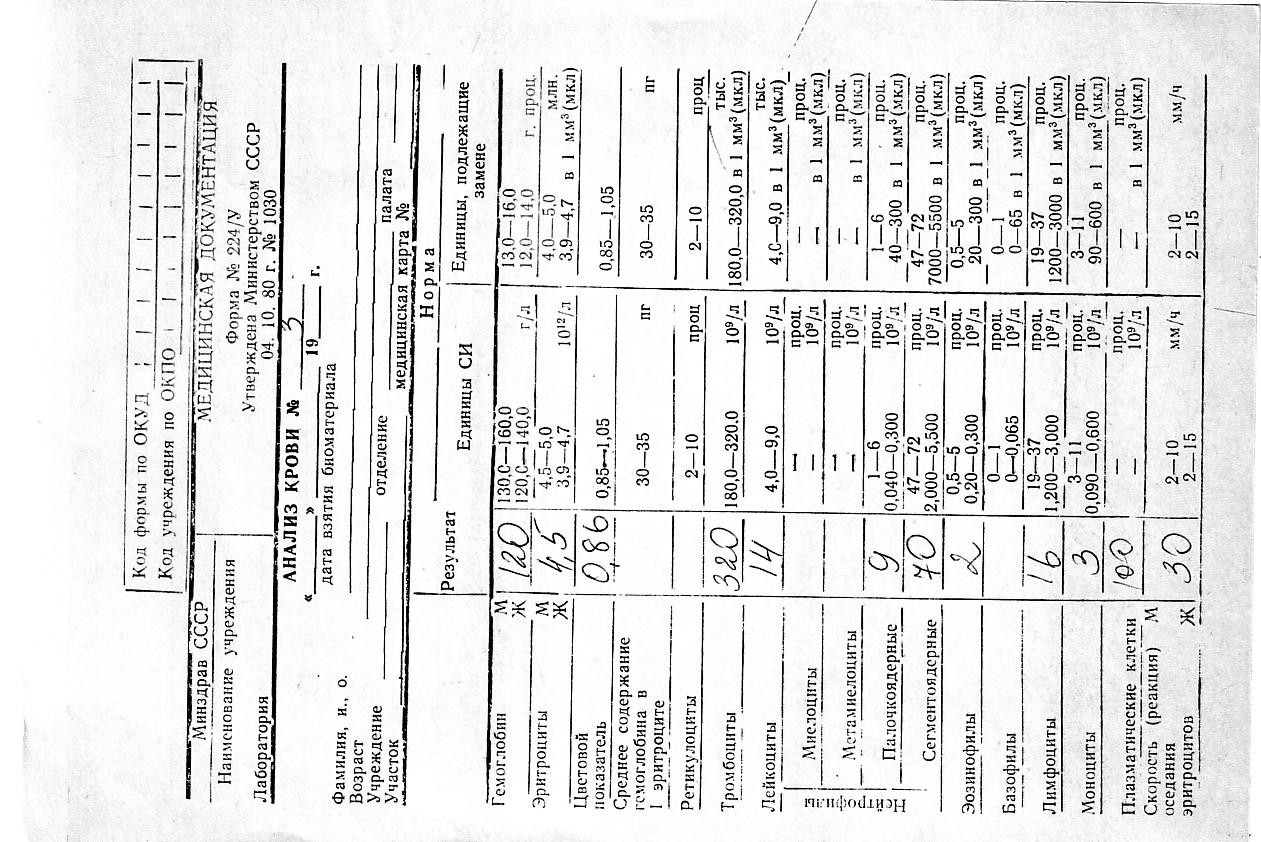 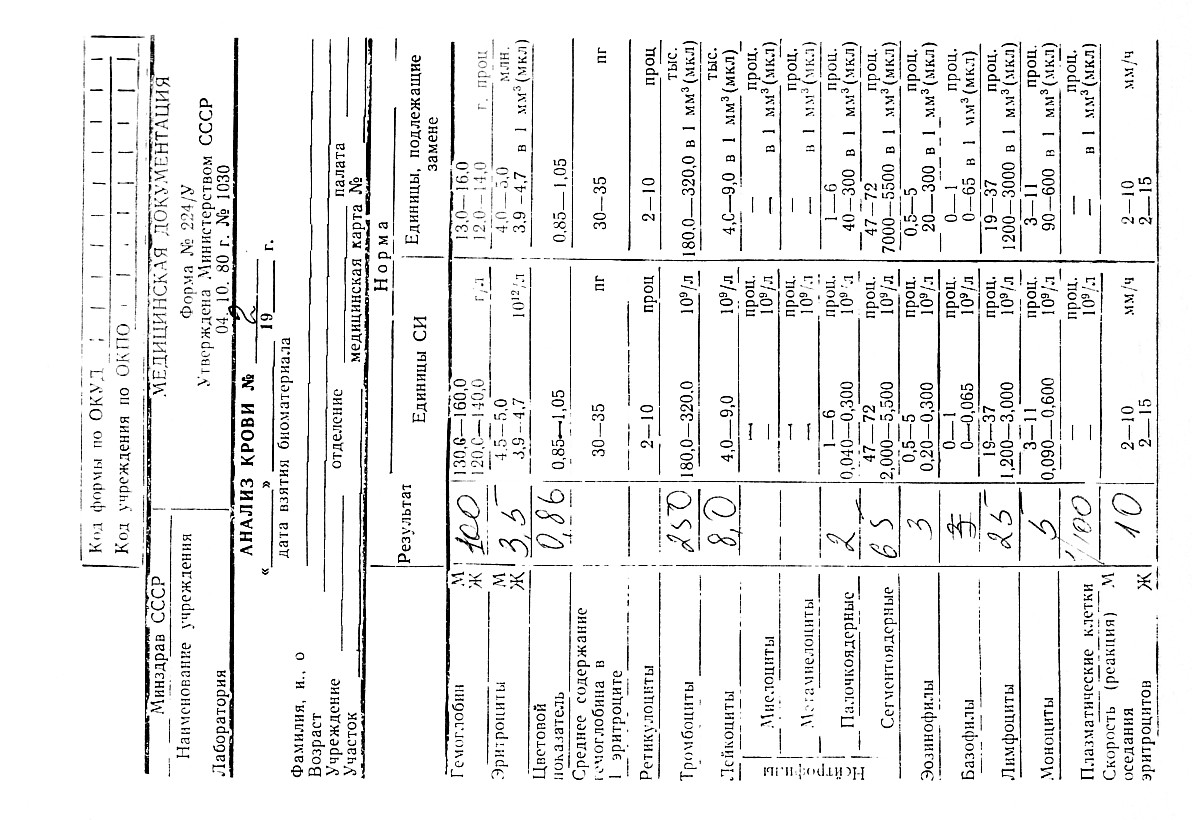 